序号名称参数图片老年模拟体验套装原装进口功能眼罩：使视线变的模糊并略带黄色，视野变的狭小，看不清近处的东西耳塞（带绳）（10副）：听不清女性说话（高音频）或自行车、机动车的行驶声音护肘（直形、曲形）：由于肘关节被固定，可亲身体验肘部无法自如弯曲伸展的状态负重手腕带：降低肌肉力量，从而体验动作及反映变迟缓的状态特殊加工手套使指关节的灵活性变低，导致难以拿起较小的物品曲背用围兜：与护膝联合使用可使使用者呈前倾姿式，由于使用橡皮绳连接，可以挺直背部护膝：关节被固定，可体验膝盖无法弯曲，运动能力下降的状态折叠式手杖：体会老年人的唯一支点手杖的重要性负重脚腕带：降低肌肉力量，从而体验动作及反映变迟缓的状态负重拖鞋：使脚背前端难以抬起，体验老年人即使一点落差也很容易摔倒的状态附带便携带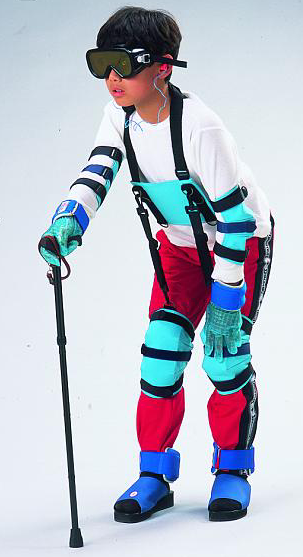 2人体全身层次解剖附内脏模型1. 模型置于基板，由男性头颈部、躯干和四肢组成，对比展示人体皮肤、 肌肉、胸腔、腹腔、盆腔等结构，可分解成28部件，共有240个部位显示。 2. 尺寸：自然大，高170cm，宽60cm，深20cm。3. 材质：进口PVC、进口油漆、电脑配、高级彩绘。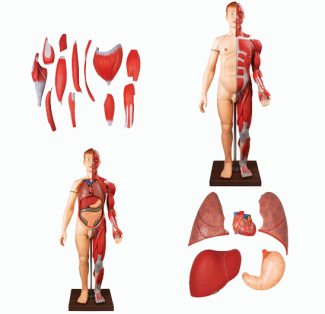 3男性全身骨骼模型1. 经济、仿真人大小、塑料材质、关节相连。手臂和腿部可拆下供研究。显示神经分支、脊椎动脉和腰椎间盘等。头颅含可活动的下巴、可移动的头颅盖、骨缝线和三颗可取下的下牙2. 180cm，金属吊架，正常直立姿势，四肢可活动，显示骨性支架和形体关系3. PVC材料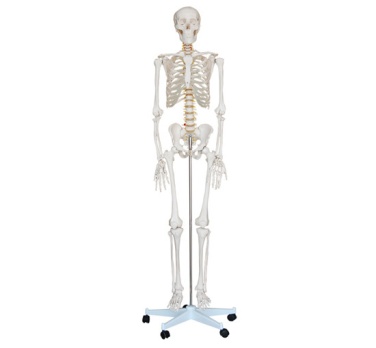 